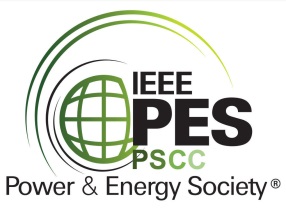 PSCC Subcommittee [Working/Study Group, Task Force] Meeting MinutesPSCC Subcommittee [Working/Study Group, Task Force] Meeting MinutesPSCC Subcommittee [Working/Study Group, Task Force] Meeting MinutesPSCC Subcommittee [Working/Study Group, Task Force] Meeting MinutesPSCC Subcommittee [Working/Study Group, Task Force] Meeting MinutesPSCC Subcommittee [Working/Study Group, Task Force] Meeting MinutesPSCC Subcommittee [Working/Study Group, Task Force] Meeting MinutesPSCC Subcommittee [Working/Study Group, Task Force] Meeting MinutesPSCC Subcommittee [Working/Study Group, Task Force] Meeting MinutesPSCC Subcommittee [Working/Study Group, Task Force] Meeting MinutesPSCC Subcommittee [Working/Study Group, Task Force] Meeting MinutesDesignation:Designation:Name:Name:Name:Name:Name:Name:Name:Name:Name:[A, B, C, etc.][xx][A, B, C, etc.][xx][Name of group][Name of group][Name of group][Name of group][Name of group][Name of group][Name of group][Name of group][Name of group]Meeting Location:Meeting Location:Meeting Location:Meeting Time:Meeting Time:Meeting Date:Minutes Revised:Minutes Revised:Minutes Approved:Minutes Approved:Minutes Approved:[(Teleconference or City, State)][(Teleconference or City, State)][(Teleconference or City, State)][HH:MM AM/PM][HH:MM AM/PM][YYYY/MM/DD][YYYY/MM/DD][YYYY/MM/DD][YYYY/MM/DD][YYYY/MM/DD][YYYY/MM/DD]PAR Output:PAR Output:PAR Output:PAR Approval Date:PAR Approval Date:PAR Expiration Date:Target Sponsor Ballot Date:Target Sponsor Ballot Date:Target Completion Date:Target Completion Date:Target Completion Date:[New / Revised][Standard / guide / recommended practice][Standard / guide / recommended practice][YYYY/MM][YYYY/MM][YYYY/MM][YYYY/MM][YYYY/MM][YYYY/MM][YYYY/MM][YYYY/MM]Presiding Officer:Meeting Time:Presiding Officer:Meeting Time:Presiding Officer:Meeting Time:Presiding Officer:Meeting Time:Presiding Officer:Meeting Time:Recorded by:Recorded by:Draft Number:Draft Number:Draft Number:Draft Number:[Name of Chair, Vice-Chair, Secretary][Name of Chair, Vice-Chair, Secretary][Name of Chair, Vice-Chair, Secretary][Name of Chair, Vice-Chair, Secretary][Name of Chair, Vice-Chair, Secretary][Name][Name][X.Y][X.Y][X.Y][X.Y]Attendance:Attendance:Attendance:Attendance:Attendance:Attendance:Attendance:Attendance:Attendance:Attendance:Attendance:NameNameNameNameAffiliationAffiliationAffiliationAffiliationAffiliationAttending via Phone (P) / Web (W) or Local (L)M/CM/GM:MemberCM: Corresponding MemberG: GuestM:MemberCM: Corresponding MemberG: GuestM:MemberCM: Corresponding MemberG: GuestM:MemberCM: Corresponding MemberG: GuestM:MemberCM: Corresponding MemberG: GuestM:MemberCM: Corresponding MemberG: GuestM:MemberCM: Corresponding MemberG: GuestM:MemberCM: Corresponding MemberG: GuestM:MemberCM: Corresponding MemberG: GuestM:MemberCM: Corresponding MemberG: GuestM:MemberCM: Corresponding MemberG: GuestItem no.NotesAction byCALL TO ORDERINTRODUCTIONS AND QUORUMCALL FOR PATENTSCHAIR’S REMARKSAGENDA APPROVALAPPROVAL OF PREVIOUS MINUTES[AGENDA ITEM 1][AGENDA ITEM 2][AGENDA ITEM 3][AGENDA ITEM 4][AGENDA ITEM 5][AGENDA ITEM 6][AGENDA ITEM 7][AGENDA ITEM 8][AGENDA ITEM 9]ITEMS REPORTED OUT OF EXECUTIVE SESSIONTIME OF FINAL ADJOURNMENT NEXT FACE TO FACE MEETINGSFUTURE MEETING ROOM REQUIREMENTS[Room Size][Projector][Conflicts] [Room Size][Projector][Conflicts] 